Огонек
На позиции девушка
Провожала бойца,
Темной ночью простилася
На ступеньках крыльца.

И пока за туманами
Видеть мог паренек,
На окошке на девичьем
Всё горел огонек.

Парня встретила славная
Фронтовая семья,
Всюду были товарищи,
Всюду были друзья.

Но знакомую улицу
Позабыть он не мог:
- Где ж ты, девушка милая,
Где ж ты, мой огонек?

И подруга далекая
Парню весточку шлет,
Что любовь ее девичья
Никогда не умрет;

Всё, что было загадано,
В свой исполнится срок,-
Не погаснет без времени
Золотой огонек.

И просторно и радостно
На душе у бойца
От такого хорошего
От ее письмеца.

И врага ненавистного
Крепче бьет паренек
За Советскую родину,
За родной огонек.
Составил библиограф: Кубаткина, Е.МБУК «ЦБС»Красногвардейский район РКПесенная душа России120 лет со дня рождения русского поэта М. В. Исаковского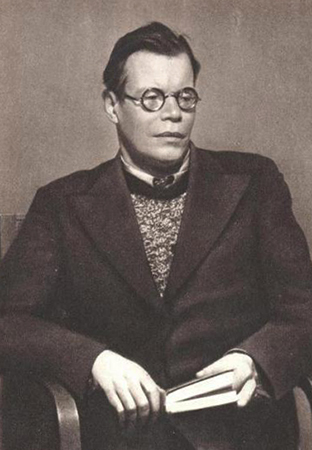 1900 - 1973
Никто не заслужил с таким основанием звания Человек-песня, как Михаил Васильевич Исаковский. Его имя стало символом песенного начала поэзии ХХ века.2020 годИсаковский Михаил Васильевич (1900 - 1973), поэт. Родился поэт в деревне Глотовка Смоленской губернии в бедной крестьянской семье. Окончил начальную школу. Учился в гимназии, но тяжелое материальное положение заставило его уйти из 6-го класса и начать работать.  Во время Октябрьской революции Исаковский ведет активную общественную деятельность. Работает секретарем волостного Совета, с 1919 становится редактором газеты в городе Ельня.
В 1921 – 30гг живет в Смоленске и работает в редакции областной газеты «Рабочий путь". С 1931 живет в Москве. Исаковский рано начал писать, в Смоленске вышли три книжки его стихов, но началом своей литературной деятельности Исаковский считал 1924, когда были напечатаны стихотворения «Подпаски", «Родное» и др. В 1927 в Москве вышла книга «Провода в соломе", замеченная и высоко оцененная М.Горьким. Затем увидели свет сборники «Провинция» (1930), «Мастера земли» (1931), «Четыре желания» (1936). Стихи эти были посвящены преимущественно советской деревне. В 1930-е Исаковский написал много текстов песен, ставших очень популярными: ("Прощание", «Провожание", «И кто его знает", «Катюша", «На горе - белым-бела» и многие другие). Большое место в поэзии Исаковского занимает Великая Отечественная война: стихи «Русской женщине", «Слово о России", песни «До свиданья, города и хаты", «В прифронтовом лесу", «Ой, туманы мои...", «Огонек", «Лучше нету того цвету» и др. В послевоенные годы продолжает создавать слова песен, любимых всей страной: «Услышь меня, хорошая", «Снова замерло все...", «Летят перелетные птицы» и другие. По своей форме и языку поэзия Исаковского всегда отличалась ясностью, народностью и музыкальностью. Исаковскому принадлежит много переводов с украинского, белорусского и других языков. Интересна и его книга «О поэтическом мастерстве". Михаил Васильевич Исаковский скончался 20 июля 1973 года в Москве, похоронен на Новодевичьем кладбище.Стихи Михаила ИсаковскогоКатюшаРасцветали яблони и груши, Поплыли туманы над рекой. Выходила на берег Катюша, На высокий берег на крутой. Выходила, песню заводила Про степного сизого орла, Про того, которого любила, Про того, чьи письма берегла. Ой ты, песня, песенка девичья, Ты лети за ясным солнцем вслед И бойцу на дальнем пограничье От Катюши передай привет. Пусть он вспомнит девушку простую, Пусть услышит, как она поёт, Пусть он землю бережёт родную, А любовь Катюша сбережёт. Расцветали яблони и груши, Поплыли туманы над рекой. Выходила на берег Катюша, На высокий берег на крутой. 1938В прифронтовом лесу
С берез, неслышен, невесом,
Слетает желтый лист.
Старинный вальс "Осенний сон"
Играет гармонист.

Вздыхают, жалуясь, басы,
И, словно в забытьи,
Сидят и слушают бойцы -
Товарищи мои.

Под этот вальс весенним днем
Ходили мы на круг,
Под этот вальс в краю родном
Любили мы подруг;

Под этот вальс ловили мы
Очей любимых свет,
Под этот вальс грустили мы,
Когда подруги нет.

И вот он снова прозвучал
В лесу прифронтовом,
И каждый слушал и молчал
О чем-то дорогом;

И каждый думал о своей,
Припомнив ту весну,
И каждый знал - дорога к ней
Ведет через войну...

Так что ж, друзья, коль наш черед,-
Да будет сталь крепка!
Пусть наше сердце не замрет,
Не задрожит рука;

Пусть свет и радость прежних встреч
Нам светят в трудный час,
А коль придется в землю лечь,
Так это ж только раз.

Но пусть и смерть - в огне, в дыму -
Бойца не устрашит,
И что положено кому -
Пусть каждый совершит.

Настал черед, пришла пора,-
Идем, друзья, идем!
За все, чем жили мы вчера,
За все что завтра ждем!Ой, цветет калина
Ой, цветет калина
В поле у ручья.
Парня молодого
Полюбила я.

Парня полюбила
На свою беду:
Не могу открыться,
Слова не найду.

Он живет - не знает                
Ничего о том,
Что одна дивчина
Думает о нем...

У ручья с калины
Облетает цвет,
А любовь девичья
Не проходит, нет.

А любовь девичья
С каждым днем сильней.
Как же мне решиться -
Рассказать о ней?Я хожу, не смея
Волю дать словам...
Милый мой, хороший,
Догадайся сам!И кто его знает...

На закате ходит парень
Возле дома моего,
Поморгает   мне глазами
И не скажет ничего.
И кто его знает,
Чего он моргает.

Как приду я на гулянье,
Он танцует и поет,
А простимся у калитки -
Отвернется и вздохнет.
И кто его знает,
Чего он вздыхает.

Я спросила: "Что не весел?
Иль не радует житье?"
"Потерял я,- отвечает,-
Сердце бедное свое".
И кто его знает,
Зачем он теряет.

А вчера прислал по почте
Два загадочных письма:
В каждой строчке - только точки,-
Догадайся, мол, сама.
И кто его знает,
На что намекает.

Я разгадывать не стала,-
Не надейся и не жди,-
Только сердце почему-то
Сладко таяло в груди.
И кто его знает,
Чего оно тает.
Сайт: http://ruspoeti.ru/aut/isakovskij/6784/